Bishopton Long Term KS4 Curriculum Overview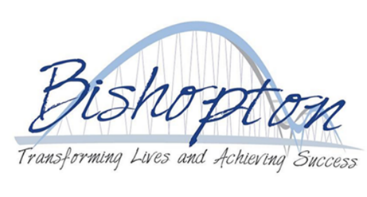 Bishopton Long Term KS4 Curriculum OverviewBishopton Long Term KS4 Curriculum OverviewBishopton Long Term KS4 Curriculum OverviewBishopton Long Term KS4 Curriculum OverviewBishopton Long Term KS4 Curriculum OverviewBishopton Long Term KS4 Curriculum OverviewBishopton Long Term KS4 Curriculum OverviewSubject:Subject:Combined Science: TrilogyCombined Science: TrilogyTeacher Mrs L CoolingMrs L CoolingMrs L CoolingYear 10TERMAutumn 1Autumn 2Spring 1 Spring 2 Summer 1 Summer 2 Year 10WHAT ARE WE LEARNING ABOUT?Biology 1 – Cell biologyBiology 2 - Organisation Chemistry 1 – Atomic structure + the periodic tableChemistry 2 – Bonding, structure and the properties of matterPhysics 1 – EnergyPhysics 2 - ElectricityBiology 3 – Infection and responseBiology 4 – BioenergeticsChemistry 3 – Quantitative chemistryChemistry 4 – Chemical changesChemistry 5 – Energy changesPhysics 3 – Particle model of matterPhysics 4 – Atomic structureYear 10ASSESSMENT OBJECTIVESAO1: Demonstrate knowledge and understanding of: scientific ideas; scientific techniques and procedures. • AO2: Apply knowledge and understanding of: scientific ideas; scientific enquiry, techniques and procedures. • AO3: Analyse information and ideas to: interpret and evaluate; make judgments and draw conclusions; develop and improve experimental procedures.AO1: Demonstrate knowledge and understanding of: scientific ideas; scientific techniques and procedures. • AO2: Apply knowledge and understanding of: scientific ideas; scientific enquiry, techniques and procedures. • AO3: Analyse information and ideas to: interpret and evaluate; make judgments and draw conclusions; develop and improve experimental procedures.AO1: Demonstrate knowledge and understanding of: scientific ideas; scientific techniques and procedures. • AO2: Apply knowledge and understanding of: scientific ideas; scientific enquiry, techniques and procedures. • AO3: Analyse information and ideas to: interpret and evaluate; make judgments and draw conclusions; develop and improve experimental procedures.AO1: Demonstrate knowledge and understanding of: scientific ideas; scientific techniques and procedures. • AO2: Apply knowledge and understanding of: scientific ideas; scientific enquiry, techniques and procedures. • AO3: Analyse information and ideas to: interpret and evaluate; make judgments and draw conclusions; develop and improve experimental procedures.AO1: Demonstrate knowledge and understanding of: scientific ideas; scientific techniques and procedures. • AO2: Apply knowledge and understanding of: scientific ideas; scientific enquiry, techniques and procedures. • AO3: Analyse information and ideas to: interpret and evaluate; make judgments and draw conclusions; develop and improve experimental procedures.AO1: Demonstrate knowledge and understanding of: scientific ideas; scientific techniques and procedures. • AO2: Apply knowledge and understanding of: scientific ideas; scientific enquiry, techniques and procedures. • AO3: Analyse information and ideas to: interpret and evaluate; make judgments and draw conclusions; develop and improve experimental procedures.PATHWAYGCSE Combined Science : TrilogyGCSE Combined Science : TrilogyGCSE Combined Science : TrilogyGCSE Combined Science : TrilogyGCSE Combined Science : TrilogyGCSE Combined Science : TrilogyYear 11TERMAutumn 1Autumn 2Spring 1 Spring 2 Summer 1 Summer 2 Year 11WHAT ARE WE LEARNING ABOUT?Physics 1 – EnergyPhysics 2 - Electricity Biology 3 – Infection and responseBiology 4 – BioenergeticsChemistry 3 – Quantitative chemistryChemistry 4 – Chemical changesChemistry 5 – Energy changesPhysics 3 – Particle model of matterPhysics 4 – Atomic structureRevisionYear 11ASSESSMENT OBJECTIVESAO1: Demonstrate knowledge and understanding of: scientific ideas; scientific techniques and procedures. • AO2: Apply knowledge and understanding of: scientific ideas; scientific enquiry, techniques and procedures. • AO3: Analyse information and ideas to: interpret and evaluate; make judgments and draw conclusions; develop and improve experimental procedures.AO1: Demonstrate knowledge and understanding of: scientific ideas; scientific techniques and procedures. • AO2: Apply knowledge and understanding of: scientific ideas; scientific enquiry, techniques and procedures. • AO3: Analyse information and ideas to: interpret and evaluate; make judgments and draw conclusions; develop and improve experimental procedures.AO1: Demonstrate knowledge and understanding of: scientific ideas; scientific techniques and procedures. • AO2: Apply knowledge and understanding of: scientific ideas; scientific enquiry, techniques and procedures. • AO3: Analyse information and ideas to: interpret and evaluate; make judgments and draw conclusions; develop and improve experimental procedures.AO1: Demonstrate knowledge and understanding of: scientific ideas; scientific techniques and procedures. • AO2: Apply knowledge and understanding of: scientific ideas; scientific enquiry, techniques and procedures. • AO3: Analyse information and ideas to: interpret and evaluate; make judgments and draw conclusions; develop and improve experimental procedures.AO1: Demonstrate knowledge and understanding of: scientific ideas; scientific techniques and procedures. • AO2: Apply knowledge and understanding of: scientific ideas; scientific enquiry, techniques and procedures. • AO3: Analyse information and ideas to: interpret and evaluate; make judgments and draw conclusions; develop and improve experimental procedures.PATHWAYGCSE Combined Science : TrilogyGCSE Combined Science : TrilogyGCSE Combined Science : TrilogyGCSE Combined Science : TrilogyGCSE Combined Science : TrilogyThe core aims of the Key Stage 4 Combined Science: Trilogy Curriculum are to encourage learners to: develop scientific knowledge and conceptual understanding through the specific disciplines of biology, chemistry and physics develop understanding of the nature, processes and methods of science, through different types of scientific enquiries that help them to answer scientific questions about the world around themdevelop and learn to apply observational, practical, modelling, enquiry and problem-solving skills, both in the laboratory, in the field and in other learning environments develop their ability to evaluate claims based on science through critical analysis of the methodology, evidence and conclusions, both qualitatively and quantitatively.All schemes of learning are tailored the National Curriculum requirements for: Combined Science: Trilogy and the new GCSE specification Assessment: Each scheme of learning will conclude with a formal assessment focused on the content of that topicThe assessments and marking criteria will be modelled on GCSE frameworks and the school’s data entry policies. Formative assessment will take place continuously with either written or verbal feedback. Students will be involved in a Progress Review meeting with their teacher at the end of each term.